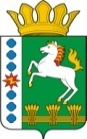 КОНТРОЛЬНО-СЧЕТНЫЙ ОРГАН ШАРЫПОВСКОГО РАЙОНАКрасноярского краяЗаключениена проект Постановления администрации Ивановского сельсовета «О внесении изменений в Постановление администрации Ивановского сельсовета от 29.10.2013 № 85 «Об утверждении муниципальной программы Ивановского  сельсовета «Муниципальное управление» (в ред. от 14.12.2016 № 164, от 17.07.2017 № 79, от 30.11.2017 № 115, от 25.12.2017 № 126)02 апреля  2018 год 							        		  № 47Настоящее экспертное заключение подготовлено Контрольно – счетным органом Шарыповского района на основании ст. 157 Бюджетного  кодекса Российской Федерации, ст. 9 Федерального закона от 07.02.2011 № 6-ФЗ «Об общих принципах организации и деятельности контрольно – счетных органов субъектов Российской Федерации и муниципальных образований», ст. 5 Решения Шарыповского районного Совета депутатов от 20.09.2012 № 31/289р «О внесении изменений и дополнений в Решение Шарыповского районного Совета депутатов от 21.06.2012 № 28/272р «О создании Контрольно – счетного органа Шарыповского района» (в ред. от 20.03.2014 № 46/536р, от 25.09.2014 № 51/573р, от 26.02.2015 № 56/671р), Соглашения от 01.01.2015 «О передаче Контрольно-счетному органу Шарыповского района полномочий Контрольно-счетного органа Ивановского  сельсовета по осуществлению внешнего муниципального финансового контроля» и в соответствии со стандартом организации деятельности Контрольно – счетного органа Шарыповского района СОД 2 «Организация, проведение и оформление результатов финансово – экономической экспертизы проектов Решений Шарыповского районного Совета депутатов и нормативно – правовых актов по бюджетно – финансовым вопросам и вопросам использования муниципального имущества и проектов муниципальных программ» утвержденного приказом Контрольно – счетного органа Шарыповского района от 16.12.2013 № 29.          Представленный на экспертизу проект Постановления администрации Ивановского сельсовета «О внесении изменений в Постановление администрации Ивановского сельсовета от 29.10.2013 № 85 «Об утверждении муниципальной программы Ивановского сельсовета «Муниципальное управление» (в ред. от 14.12.2016 № 164, от 17.07.2017 № 79, от 30.11.2017 № 115, от 25.12.2017 № 126) направлен в Контрольно – счетный орган Шарыповского района 02 апреля 2018 года, разработчиком данного проекта Постановления является администрация Ивановского сельсовета Шарыповского района. Основанием для разработки муниципальной программы являются:- статья 179 Бюджетного кодекса Российской Федерации;- Постановление администрации Ивановского сельсовета от 25.07.2013 № 65 «Об утверждении Порядка принятия решений о разработке  муниципальных программ Ивановского сельсовета, их формировании и реализации»;- распоряжение администрации Ивановского сельсовета от 31.07.2013  № 10 «Об утверждении перечня муниципальных программ Ивановского  сельсовета» (в ред. от 13.08.2014 № 23).Ответственный исполнитель муниципальной программы администрация Ивановского сельсовета.Соисполнители муниципальной программы отсутствуют.Подпрограммами муниципальной программы являются:«Управление муниципальным имуществом и  земельными ресурсами». «Обеспечение реализации муниципальной программы».Мероприятие проведено 02 апреля  2018 года.В ходе подготовки заключения Контрольно – счетным органом Шарыповского района были проанализированы следующие материалы:- проект Постановления администрации Ивановского сельсовета «О внесении изменений в постановление администрации Ивановского  сельсовета от 29.10.2013 № 85 «Об утверждении муниципальной программы Ивановского сельсовета «Муниципальное управление» (в ред. от 14.12.2016 № 164, от 17.07.2017 № 79, от 30.11.2017 № 115, от 25.12.2017 № 126);- паспорт муниципальной программы Ивановского  сельсовета «Муниципальное управление».Рассмотрев представленные материалы к проекту Постановления установлено следующее:В соответствии с проектом Постановления происходит изменение по строке (пункту) «Ресурсное обеспечение муниципальной программы».После внесения изменений строка  будет читаться:Увеличение бюджетных ассигнований по муниципальной программе в сумме 103 541,80 руб. (1,24%), в том числе:- за счет средств краевого бюджета в сумме 68 741,80 руб.;- за счет средств бюджета поселения в сумме 34 800,00 руб. Вносятся изменения в подпрограмму «Обеспечение реализации муниципальной программы» по строке «Объемы и источники финансирования в целом и по годам реализации подпрограммы».После внесения изменений строка  будет читаться:Увеличение бюджетных ассигнований по подпрограмме «Обеспечение реализации муниципальной программы» в сумме 103 541,80 руб. (1,25%), в том числе:- за счет средств краевого бюджета увеличение в сумме 68 741,80 руб. на повышение размеров оплаты труда работников бюджетной сферы Красноярского края с 01 января 2018 года на 4%;- за счет средств бюджета поселения увеличение в сумме 34 800,00 руб., их них: в сумме 27 600,00 на оплату услуг связи, в сумме 7 200,00 руб. на оплату услуг по утилизации ртутосодержащих ламп.При проверке правильности планирования и составления проекта Постановления  нарушений не установлено.На основании выше изложенного Контрольно – счетный орган Шарыповского района предлагает администрации Ивановского сельсовета принять проект Постановления администрации Ивановского сельсовета «О внесении изменений в постановление администрации Ивановского сельсовета от 29.10.2013 № 85 «Об утверждении муниципальной программы Ивановского  сельсовета «Муниципальное управление» (в ред. от 14.12.2016 № 164, от 17.07.2017 № 79, от 30.11.2017 № 115, от 25.12.2017 № 126).ПредседательКонтрольно – счетного органа						Г.В СавчукАудиторКонтрольно – счетного органа						И.В. ШмидтРесурсное обеспечение муниципальной  программыПредыдущая редакция Постановление Предлагаемая редакция программы (проект Постановления)Ресурсное обеспечение муниципальной  программыОбщий объем бюджетных ассигнований на реализацию муниципальной программы  составляет  8 336 500,00 руб., в том числе за счет средств:федерального бюджета  358 900,00 руб. из них:2018 год – 117 100,00 руб.;2019 год – 118 500,00 руб.;2020 год – 123 300,00 руб.краевого бюджета 16 200,00 руб.,  из них:2018 год – 5 400,00 руб.;2019 год – 5 400,00 руб.;2020 год – 5 400,00 руб.бюджета поселения 7 961 400,00 руб. из них: 2018 год – 2 653 800,00 руб.;2019 год – 2 653 800,00 руб.2020 год – 2 653 800,00 руб.Общий объем бюджетных ассигнований на реализацию муниципальной программы  составляет  8 440 041,80 руб., в том числе за счет средств:федерального бюджета  358 900,00 руб. из них:2018 год – 117 100,00 руб.;2019 год – 118 500,00 руб.;2020 год – 123 300,00 руб.краевого бюджета 84 941,80 руб.,  из них:2018 год – 74 141,80 руб.;2019 год – 5 400,00 руб.;2020 год – 5 400,00 руб.бюджета поселения 7 996 200,00 руб. из них: 2018 год – 2 688 600,00 руб.;2019 год – 2 653 800,00 руб.2020 год – 2 653 800,00 руб.Объемы и источники финансирования подпрограммыПредыдущая редакция Постановление Предлагаемая редакция программы (проект Постановления)Объемы и источники финансирования подпрограммыОбщий объем бюджетных ассигнований на реализацию подпрограммы  составляет  8 293 300,00 руб., в том числе за счет средств:федерального бюджета  358 900,00 руб. из них:2018 год – 117 100,00 руб.;2019 год – 118 500,00 руб.;2020 год – 123 300,00 руб.краевого бюджета 16 200,00 руб.,  из них:2018 год – 5 400,00 руб.;2019 год – 5 400,00 руб.;2020 год – 5 400,00 руб.бюджета поселения  7 918 200,00 руб. из них: 2018 год – 2 639 400,00 руб.;2019 год – 2 639 400,00 руб.;2020 год – 2 639 400,00 руб.Общий объем бюджетных ассигнований на реализацию подпрограммы  составляет  8 396 841,80 руб., в том числе за счет средств:федерального бюджета  358 900,00 руб. из них:2018 год – 117 100,00 руб.;2019 год – 118 500,00 руб.;2020 год – 123 300,00 руб.краевого бюджета 84 941,80 руб.,  из них:2018 год – 74 141,80,00 руб.;2019 год – 5 400,00 руб.;2020 год – 5 400,00 руб.бюджета поселения  7 953 000,00 руб. из них: 2018 год – 2 674 200,00 руб.;2019 год – 2 639 400,00 руб.;2020 год – 2 639 400,00 руб.